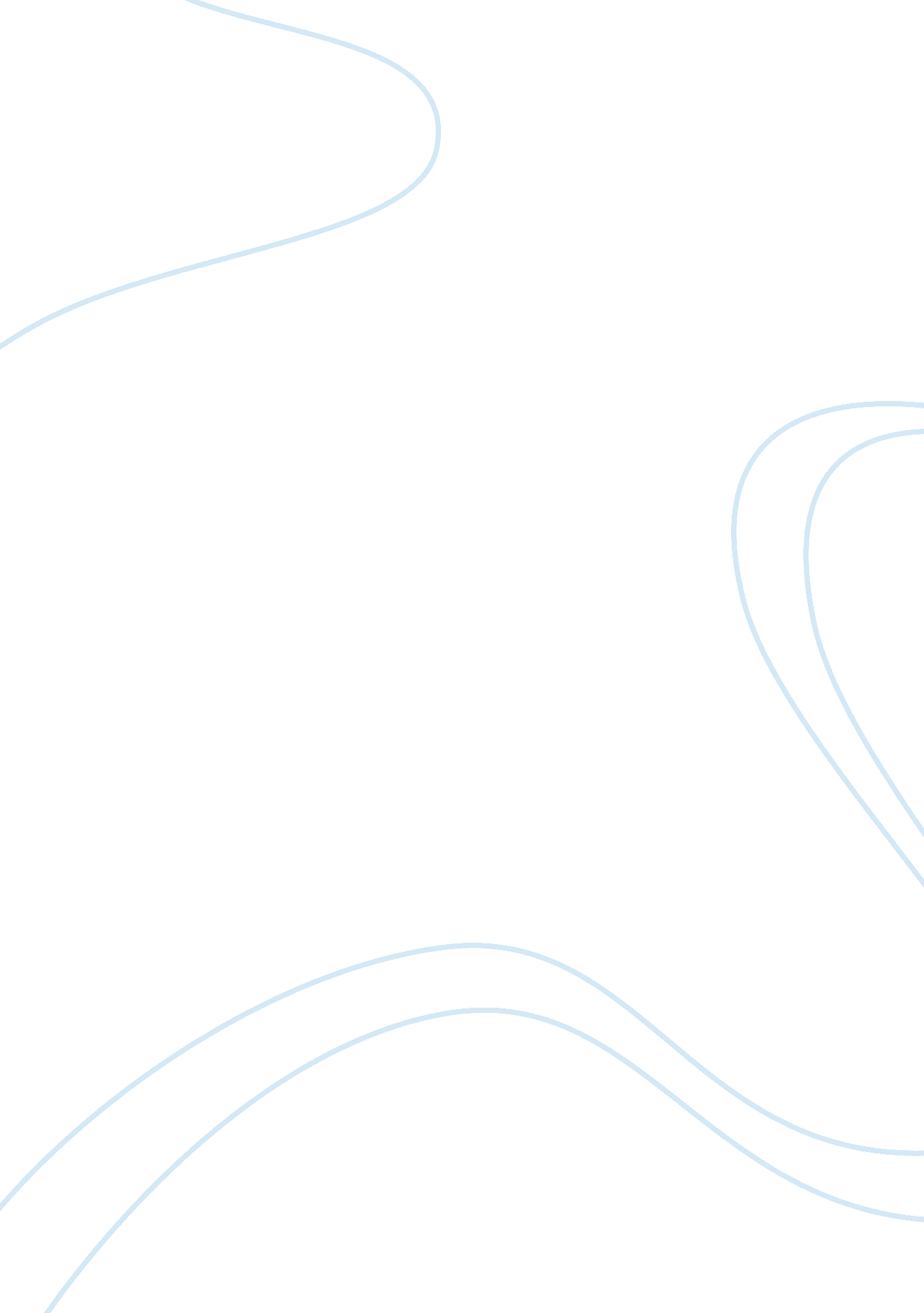 Moments of my life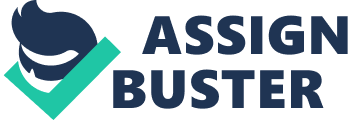 Moment Of My Life Life is not made up of minutes, hours, days, weeks, months or years, but of moments. You must experience each one before you can learn how to live it. Well, can't but agree with that. If I was asked to describe the meaning of the word " life", I would compare it with making a movie which consists of enormous amount of shots. Each of these reflects a separate and unique moment, which can be happy, touching to the core of your heart, those which make you laugh, shiver or even cry. Absolutely, these moments happen to each of us every day. Some of them we forget as fast as they happen, but others will stay in our heart and mind for the lifetime. I was given an opportunity to describe the very special moment of my life. The moment that changed it, that shook me and turned my world upside down. It was an early morning when my mom was seeing me off at the airport. We were sitting in the cafeteria holding hands and looking at each other without saying a single word. I could see tears in her eyes. She looked worried, upset and proud of me at the same time. It's not easy to let your still little daughter go on her first flight to unknown far-far away country and being aware of that you won't see her In the next couple of years. The emotions were overwhelming me. I was terrified and full of courage, worried and excited, already missed myfamilybut couldn't wait to take off. And here I was making a small step out of the plane In New York but a gigantic one Into my new future. Being out of reach for my old world I was dragging through the crowded airport seeking for the familiar face of my only friend in this big apple. Had no back up plan on my mind because I am absolutely convinced that If you are making a change up In your life you should just go for it without any thought of drawing back. My friend was standing in front of me. I was still speechless of everything going on around but so happy to meet the only connection with the new world. It was late at night. I remember getting off Penn Station and walking couple off blocks to take the other train. It seems pretty funny right now but that time I was wondering if it is ever going to be able to understand the subway map and the endless routes of trains. I can't but say that this thought left my head immediately. After I found myself I the middle of the street surrounded by the impressive skyscrapers being such a contrast to each other, the flow of people still rushing somewhere or Just walking around and so much light that made the streets look like it's a day time. That very second my inner soul and me realized it was my new home. This city with millions of people, great and Inspiring architecture, but tons of garbage In the streets and smell offoodtrucks is my new world where I want to be, want to find myself and settle down. New York is the city where everyone is equal at the start line. I am sure that this great city can teach you to live your life, to be always In motion, to see good and bad more clear, to catch every opportunity that comes your way and to appreciate the certain things when you have them. While talkingabout meI would say that despite the fact I was terrified at the beginning of what was going to happen to me next I was totally happy and grateful to my life for giving me this chance and experience of all those great feelings and moments. BY pituitary You must experience each one before you can learn how to live it. Well, I can't but agree with that. If I was asked to describe the meaning of the word " life", I would country and being aware of that you won't see her in the next couple of years. The excited, already missed my family but couldn't wait to take off. And here I was making a small step out of the plane in New York but a gigantic one into my new future. Seeking for the familiar face of my only friend in this big apple. I had no back up plan on my mind because I am absolutely convinced that if you are making a change up in your life you should Just go for it without any thought of drawing back. My friend was inspiring architecture, but tons of garbage in the streets and smell of food trucks is teach you to live your life, to be always in motion, to see good and bad more clear, to 